       МИНИСТЕРСТВО                     ТАТАРСТАН РЕСПУБЛИКАСЫ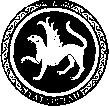  ОБРАЗОВАНИЯ И НАУКИ                        МӘГАРИФ ҺӘМ ФӘН РЕСПУБЛИКИ ТАТАРСТАН                                       МИНИСТРЛЫГЫ            ПРЕСС-СЛУЖБА                                      МАТБУГАТ ҮЗӘГЕ           ул. Кремлевская, д. 9, г. Казань, 420111                                                     Кремль урамы, 9 нчы йорт, Казан шәһәре, 420111Тел.: (843) 294-95-29, (843) 294-95-30, e-mail: monrt@yandex.ru, monrt90@yandex.ruПродолжается акция «Подари книге вторую жизнь»
Республиканская благотворительная акция «Подари книге вторую жизнь» продлится до 22 октября 2015 года. На сегодняшний день наиболее активно принимают участие в пополнении фонда школьных библиотек книгами жители Арского муниципального района. Среди лидеров - школа №1 им. В.Ф.Ежкова с углубленным изучением отдельных предметов и гимназия №5 г. Арска. Среди частных дарителей - председатель исполкома "Всемирного Конгресса Татар" Ринат Закиров, который из своей домашней библиотеки передал 556 экземпляров книг для Арской начальной образовательной школе №3. Мы приглашаем присоединиться к благотворительной акции всех, у кого есть дома прочитанные книги – учебники в хорошем состоянии, художественная, научно-популярная, справочная литература – Вы можете подарить их своей школе! 
Школьная библиотека с благодарностью примет литературу, и Ваша книга еще раз доставит удовольствие и пользу своим читателям! 
По итогам акции лидеры-школы и лидеры-классы будут награждены благодарственными письмами МОиН РТ. 
Участие в акции осуществляется на добровольной основе.